การสร้างวัฒนธรรม No Gift Policy ประจำปี 2566		เมื่อวันที่ 3 มกราคม  2566 เวลา 14.00 น. ณ ห้องประชุมองค์การบริหารส่วนตำบลทุ่งทอง องค์การบริหารส่วนตำบลทุ่งทอง  โดยกอบกิจ  สบายยิ่ง  นายกองค์การบริหารส่วนตำบลทุ่งทอง ประธานที่ประชุม ได้มอบนโยบายไม่รับของขวัญ (No Gift Policy) ประจำปีงบประมาณ พ.ศ. 2566    โดยแจ้งให้ผู้บริหาร พนักงาน เจ้าหน้าที่ และบุคลากรในสังกัดองค์การบริหารส่วนตำบลทุ่งทองทุกคน ไม่รับของขวัญและของกำนัลทุกชนิดจากการปฏิบัติหน้าที่ (No Gift Policy) ทุกวาระเทศกาลและโอกาสพิเศษต่างๆ เว้นแต่กรณีจำเป็นไม่อาจหลีกเลี่ยงได้ ต้องปฏิบัติตามหลักเกณฑ์การรับของขวัญหรือของกำนัลและประโยชน์อื่นใดตามระเบียบสำนักนายกรัฐมนตรีว่าด้วยการให้หรือการรับของขวัญของเจ้าหน้าที่ของรัฐ พ.ศ. 2544 ประกอบประกาศคณะกรรมการป้องกันและปราบปรามการทุจริตแห่งชาติ เรื่อง หลักเกณฑ์การรับทรัพย์สินหรือประโยชน์อื่นใดโดยธรรมจรรยาของเจ้าพนักงานของรัฐ พ.ศ. 2563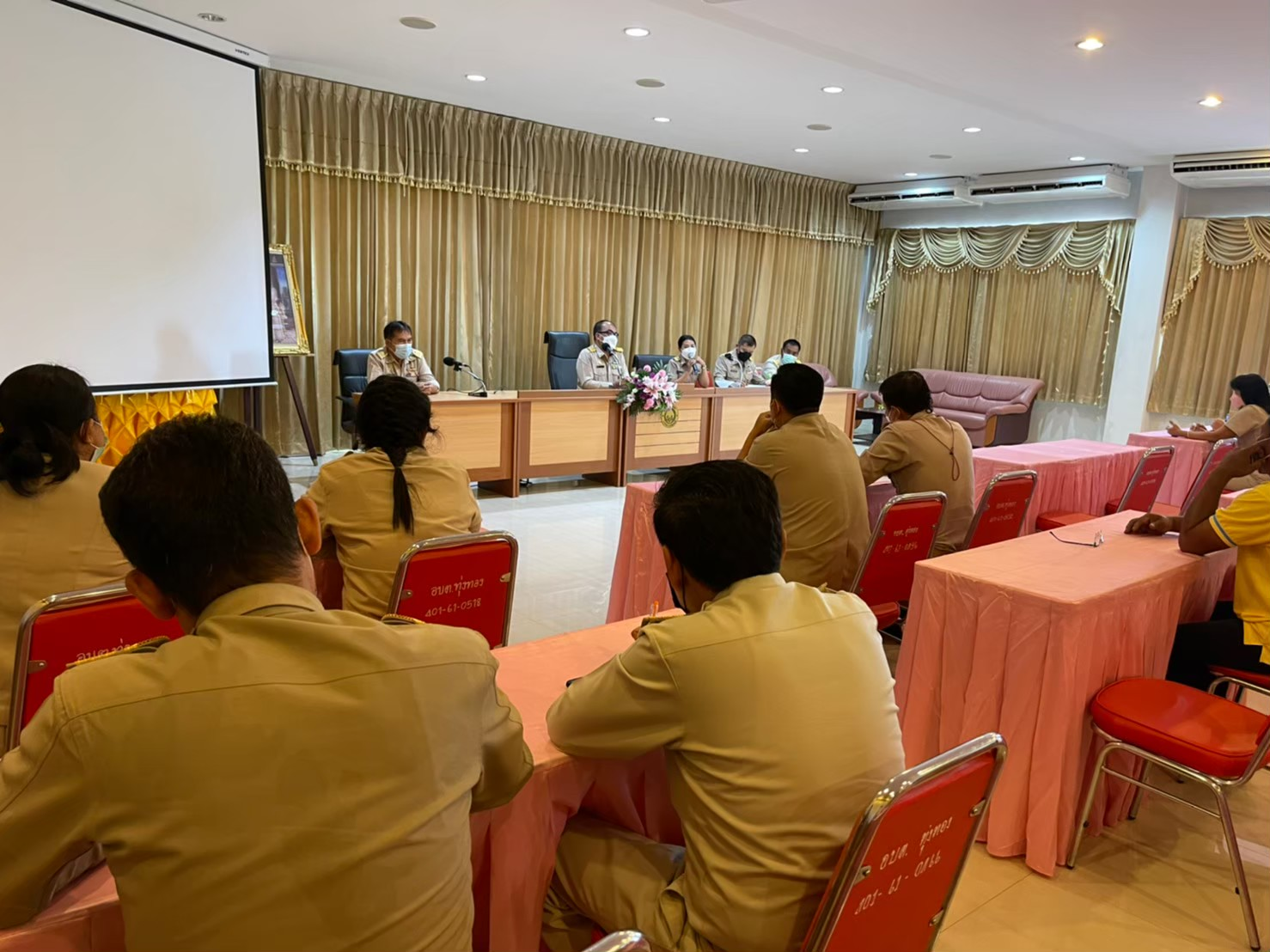 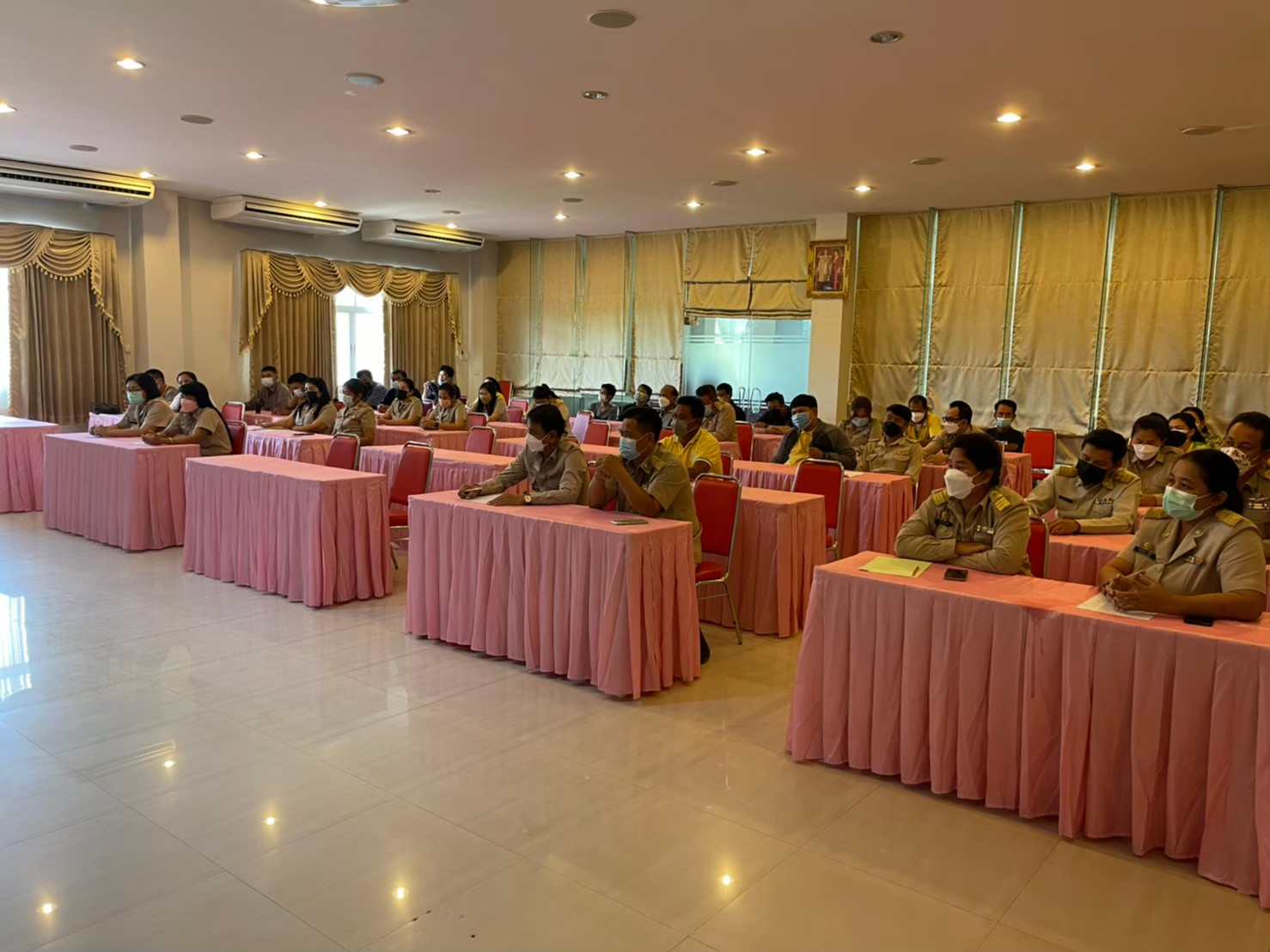 